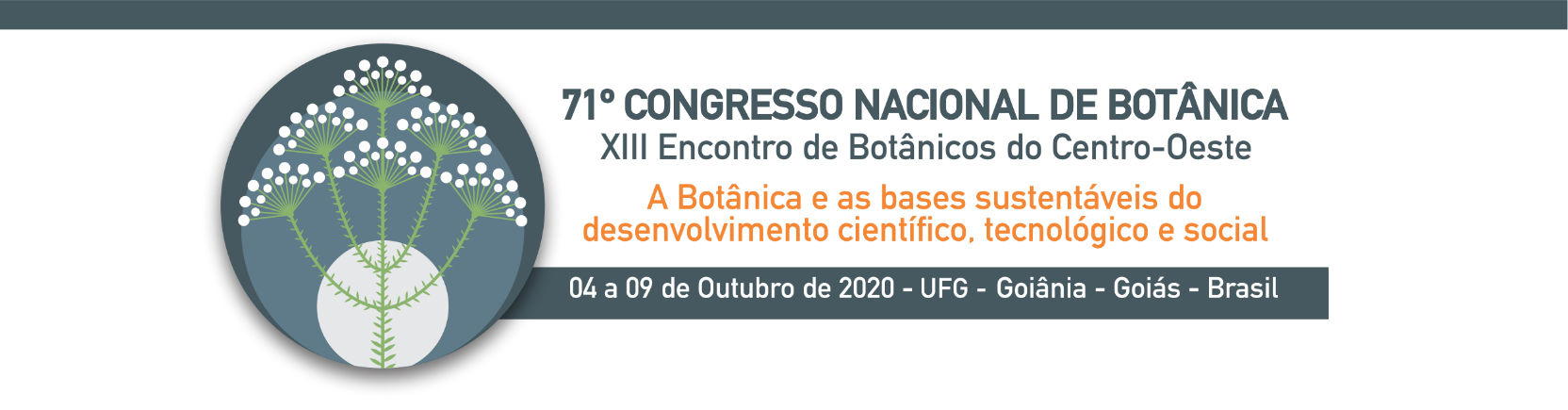 Título informativo e breve, com a primeira letra e as letras iniciais de substantivos próprios em maiúsculo. Nomes científicos, quando referidos no título, devem ser escritos em itálico e virem acompanhados dos autores e dos níveis taxonômicos aos quais são subordinados, entre parêntesis. Formato: negrito e centralizado, fonte “Times New Roman” tamanho 12, espaçamento simples.Sobrenome, Nome do(s) autor(es); nome do apresentador sublinhado. Exemplo: Silva, Maria J.(1); Machado, José M.(2); Araújo, Ana G.P.(3). Seguido das instituições de afiliação dos autores, exemplo: (1) Universidade...; (2) Centro de Pesquisas...; e do e-mail do autor para correspondência. Formato: centralizado, fonte “Times New Roman” tamanho 12.Parágrafo único, espaçamento simples, texto com até 2.500 caracteres com espaços (não entram nessa contagem de caracteres o título, nome, e-mail e instituição de afiliação dos respectivos autores; não serão aceitos resumos que excederem esse número), estruturado com introdução, metodologia, resultados, discussão e conclusões. O texto do resumo é contínuo e subtítulos como “introdução”, “metodologia” etc, não devem ser incluídos. Nomes científicos (espécie e gênero) devem ser grafados em itálico. Nomes de espécies devem vir acompanhados do nome do respectivo autor. Outros grifos, tais como negrito ou sublinhado, não deverão ser utilizados. Tabelas, figuras, gráficos, citações ou referências bibliográficas não deverão constar no texto. Formato: o texto não deve ter tabulação que indique parágrafo e deve ser justificado, com fonte “Times New Roman”, tamanho 12.(Agência de Fomento) É opcional a inclusão de instituições de fomento e estas deverão constar no final do texto, entre parêntesis.Palavras-chave: Ao final do texto e das instituições de fomento (se necessário), acrescentar o termo Palavras-chave: acompanhado de três palavras-chave em ordem alfabética, separadas por vírgula e com iniciais minúsculas, salvo aquelas que cientificamente são usadas com inicial maiúscula.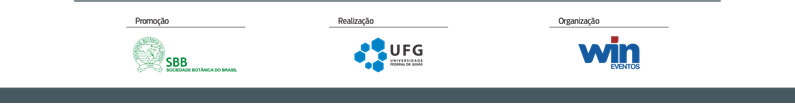 